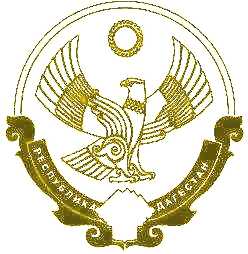 РЕСПУБЛИКА ДАГЕСТАН«ХАСАВЮРТОВСКИЙ РАЙОН»   МБОУ «КАЗМААУЛЬСКАЯ СОШ»368015,  Республика Дагестан, Хасавюртовский район, с. Казмааул, ул. Школьная 3kazma1985@mail.ru	8928-286-56-51№ 42  «28» февраля 2023годаПРИКАЗОб участии в проведении Всероссийских проверочных работ в 2023 году.В рамках проведения Всероссийских проверочных работ (далее – ВПР) на основании приказа Министерства образования и науки Республики Дагестан № 05-02-2-95/23 от 25января 2023 года и Управления образования МО «Хасавюртовский район» №48 от 28февраля 2023 года «О проведении в 2023 году Всероссийских проверочных работ»Приказываю:1. Принять участие в проведении Всероссийские проверочные работы (далее – ВПР) в соответствии с планом-графиком (приложение 1).2. В соответствии с порядком проведения ВПР провести проверочную работу в 4 классах на следующих уроках:–по русскому языку (часть 1) 16.03.2023 года на 2 уроке;–  по русскому языку (часть 2) 17.03.2023 года на 2 уроке;– по математике 20.03.2023 года на 2 уроке;–по окружающему миру 22.03.2023 года на 2 уроке. 3.Выделить для проведения ВПР следующие помещения:–по русскому языку (42 человек) 4 «А», 4 «Б» классы – перечень кабинетов№1, №2;–по математике (42 человек) 4 «А», 4 «Б» классы –перечень кабинетов №1, №2;–по окружающему миру (42 человек) 4 «А»,4 Б» классы –перечень кабинетов. №1, №2.4.В соответствии с порядком проведения ВПР провести проверочную работу в 5 классах на следующих уроках:– по русскому языку 04.04.2023 года на 2 уроке;– по математике 05.04.2023 года на  2 уроке;– по биологии 11.04.2023 года на 2 уроке;– по истории 21.04.2023 года на 2 уроке.5. Выделить для проведения ВПР в 5 классах следующие помещения:– по русскому языку(31человек) 5 «А», 5 « Б» классы – перечень кабинетов №2,№3;– по математике (31 человек) 5 «А», 5 « Б» классы - перечень кабинетов №2,№3;– по биологии (31человек) 5 «А», 5 « Б» классы - перечень кабинетов№2,№3;– по истории ( 31 человек) 5 «А», 5  «Б» классы - перечень кабинетов №2,№3.6. В соответствии с порядком проведения ВПР провести проверочную работу в 6 классах на следующих уроках:– по русскому языку 12.04.2023 года на 2 уроке;– по математике 10.04.2023 года на 2 уроке;– по биологии 20.04.2023 года на 2 уроке;– по географии 20.04.2023 года на 2 уроке;– по истории 07.04.2023 года на 2 уроке;– по обществознанию 07.04.2023 года на 2 уроке.7. Выделить для проведения ВПР в 6 классах следующие помещения:– по русскому языку (38 человек)  6 «А», 6 «Б» классы – перечень кабинетов №3,№4;– по биологии (38 человек) )  6 «А», 6 «Б» классы – перечень кабинетов №3,№4;– по географии (38 человек)   6 «А», 6 «Б» классы – перечень кабинетов №3,№4;– по истории (38 человек)  6 «А», 6 «Б» классы – перечень кабинетов №3,№4;– по обществознанию (38 человек)   6 «А», 6 «Б» классы – перечень кабинетов №3,№4.8.В соответствии с порядком проведения ВПР провести проверочную работу в 7 классах на следующих уроках:– по русскому языку17.04.2023 года на 2 уроке;– по математике19.04.2023 года на 2 уроке;– по биологии06.04.2023 года на 2 уроке;– по географии 06.04.2023 года на 2 уроке;– по физике 06.04.2023 года на 2 уроке;– по обществознанию13.04.2023 года на 2 уроке;– по истории13.04.2023 года на 2 уроке;– по иностранному языку 24.04.2023–28.04.2023 года на 2 уроке.9. Выделить для проведения ВПР в 7 классах следующие помещения:– по русскому языку ( 27 человек) 7 класс– перечень кабинетов №1;– по математике ( 27человек) 7 класс – перечень кабинетов; №1;– по биологии ( 27человек) 7 класс – перечень кабинетов; №1;– по географии ( 27 человек) 7 класс – перечень кабинетов №1;– по физике ( 27 человек) 7 класс – перечень кабинетов №1;– по истории ( 27 человек) 7 класс – перечень кабинетов №1;– по обществознанию ( 27 человек) 7 класс – перечень кабинетов №1;– по иностранному языку ( 27 человек) 7 класс – перечень кабинетов №1.10.В соответствии с порядком проведения ВПР провести проверочную работу в 8 классах на следующих уроках:– по русскому языку 26.04.2023 года на 2 уроке;– по математике 24.04.2023 года на 2 уроке;– по биологии 14.04.2023 года на 2 уроке;– по физике 14.04.2023 года на 2 уроке;– по химии 14.04.2023 года на 2 уроке;– по обществознанию18.04.2023 года на 2 уроке;– по истории 18.04.2023 года на 2 уроке;– по географии18.04.2023 года на 2 уроке.11. Выделить для проведения ВПР в 8 классах следующие помещения:– по русскому языку ( 31 человек) 8 «А», 8 «Б» классы – перечень кабинетов №5, №4;– по математике ( 31 человек) 8 «А», 8 «Б» классы – перечень кабинетов №5, №4;– по биологии ( 31 человек) 8 «А», 8 «Б» классы – перечень кабинетов №5, №4;– по физике ( 31 человек) 8 «А», 8 «Б» классы – перечень кабинетов №5, №4;– по химии ( 31 человек) 8 «А», 8 «Б» классы – перечень кабинетов№5, №4;– по истории ( 31 человек) 8 «А», 8 «Б» классы – перечень кабинетов №5, №4;– по обществознанию (31 человек) 8 «А», 8 «Б» классы – перечень кабинетов №5, №4;– по географии ( 31 человек) 8 «А», 8 «Б» классы – перечень кабинетов №5, №4.12.Назначить ответственным организатором проведения ВПР по образовательной организации Магомедову А.Н. заместителя директора по УВР и передать информацию об ответственном организаторе (контакты организатора) муниципальному координатору.13. Ответственному организатору проведения ВПР Магомедову А.Н. заместителя директора по УВР:13.1. Обеспечить проведение подготовительных мероприятий для проведения ВПР, в том числе и получение инструктивных материалов. Внести необходимые изменения в расписание занятий образовательной организации в дни проведения ВПР и довести до сведения родителей изменения в расписании занятий.13.2. Назначить организаторами в аудиториях:- в 4 классах Байтемирову П.Б. – учитель начальных классов;Муцалханову З.Н.- учитель начальных классов;- в 5 классах Магомедову А.Н.-  классный руководитель; Идрисову С.М.-   классный руководитель;  - в 6 классах  -  Сотавову А.В.- учитель русского языка и литературы ;    Магомедову Д.И.- учитель информатики- в 7 классе Шагаеву А.Р. – психолог школы;- в 8 классах Басханову С.Х. – заместитель директора по ВР;13.3.Утвердить состав экспертов для проверки ВПР:13.4. Всем лицам, задействованным в проведении и проверке ВПР, обеспечить режим информационной безопасности на всех этапах.13.5. Скачать в личном кабинете в ФИС ОКО протокол проведения работы и список кодов участников. Распечатать бумажный протокол и коды участников. Разрезать лист с кодами участников для выдачи каждому участнику отдельного кода.13.6. Скачать комплекты для проведения ВПР в личном кабинете ФИС ОКО до дня проведения работы для 4-8 классов в соответствии с планом-графиком проведения ВПР 2023.13.7.Распечатать варианты ВПР на всех участников.13.8.Организовать выполнение участниками работы. Выдать каждому участнику код (причём, каждому участнику – один и тот же код на все работы). Каждый код используется во всей ОО только один раз. В процессе проведения работы заполнить бумажный протокол, в котором фиксируется соответствие кода и ФИО участника. 13.9.В личном кабинете в ФИС ОКО получить критерии оценивания ответов в соответствии с планом-графиком проведения ВПР 2023.13.10.Получить через личный кабинет в ФИС ОКО электронную форму сбора результатов ВПР в соответствии с планом-графиком проведения ВПР 2023.13.11. Организовать проверку ответов участников с помощью критериев по соответствующему предмету.13.12. Заполнить форму сбора результатов выполнения ВПР для каждого из участников внести в форму его код, номер варианта работы и баллы за задания. 13.13. Загрузить форму сбора результатов в ФИС ОКО в соответствии с планом-графиком проведения ВПР.. Получить результаты проверочных работ в разделе «Аналитика» в ФИС ОКО.13.15. Организаторам проведения ВПР:– проверить готовность аудитории перед проведением проверочной работы;– получить от Магомедовой А.Н. материалы для проведения проверочной работы;– выдать комплекты проверочных работ участникам;– обеспечить порядок в кабинете во время проведения проверочной работы;– заполнить бумажный протокол во время проведения проверочной работы;– собрать работы участников по окончании проверочной работы и передать их Магомедовой А.Н. Обеспечить хранение работ участников до 16.03.2026 г.13.17. Назначить дежурными, ответственными за соблюдение порядка и тишины в помещениях во время проведения проверочной работы, следующих сотрудников;Шагаеву А.Р. – психолога школы;Шагаеву А.М. – учителя технологииДиректор						Конакбиев М.О.ПредметклассСостав комиссииРусский язык4Татарханова М.Ш. – председатель комиссии;Муцалханова З.Н.– член комиссии; Сотавова А.В.– член комиссии;Аджиева А.З.– член комиссии; Алхаматова Х.О.– член комиссииРусский язык5Татарханова М.Ш. – председатель комиссии;Муцалханова З.Н.– член комиссии; Сотавова А.В.– член комиссии;Аджиева А.З.– член комиссии; Алхаматова Х.О.– член комиссииРусский язык6Татарханова М.Ш. – председатель комиссии;Муцалханова З.Н.– член комиссии; Сотавова А.В.– член комиссии;Аджиева А.З.– член комиссии; Алхаматова Х.О.– член комиссииРусский язык7Татарханова М.Ш. – председатель комиссии;Муцалханова З.Н.– член комиссии; Сотавова А.В.– член комиссии;Аджиева А.З.– член комиссии; Алхаматова Х.О.– член комиссииРусский язык8Татарханова М.Ш. – председатель комиссии;Муцалханова З.Н.– член комиссии; Сотавова А.В.– член комиссии;Аджиева А.З.– член комиссии; Алхаматова Х.О.– член комиссииМатематика4Шагаев К.К. – председатель комиссии;Абувова А.Ш.– член комиссии;Математика5Шагаев К.К. – председатель комиссии;Абувова А.Ш.– член комиссии;Математика6Шагаев К.К. – председатель комиссии;Абувова А.Ш.– член комиссии;Математика7Шагаев К.К. – председатель комиссии;Абувова А.Ш.– член комиссии;Математика8Шагаев К.К. – председатель комиссии;Абувова А.Ш.– член комиссии;Биология5Гапизова М. М. – председатель комиссии;Омарова М.Н.– член комиссии;Биология6Гапизова М. М. – председатель комиссии;Омарова М.Н.– член комиссии;Биология7Гапизова М. М. – председатель комиссии;Омарова М.Н.– член комиссии;Биология8Гапизова М. М. – председатель комиссии;Омарова М.Н.– член комиссии;История5Муртазалиев А.Г. – председатель комиссии;Магомедов А.Д.– член комиссии;История6Муртазалиев А.Г. – председатель комиссии;Магомедов А.Д.– член комиссии;История7Муртазалиев А.Г. – председатель комиссии;Магомедов А.Д.– член комиссии;История8Муртазалиев А.Г. – председатель комиссии;Магомедов А.Д.– член комиссии;География6Зубаиров М.Г.. – председатель комиссии;Казакбиев А.Д.– член комиссии;География7Зубаиров М.Г.. – председатель комиссии;Казакбиев А.Д.– член комиссии;География8Зубаиров М.Г.. – председатель комиссии;Казакбиев А.Д.– член комиссии;Обществознание6Магомедов А.Д – председатель комиссии;Муртазалиев А.Г. член комиссии;Обществознание7Магомедов А.Д – председатель комиссии;Муртазалиев А.Г. член комиссии;Обществознание8Магомедов А.Д – председатель комиссии;Муртазалиев А.Г. член комиссии;Физика7Муртазалиева З. Ш. – председатель комиссии;Магомедова Д.И.– член комиссии;Физика8Муртазалиева З. Ш. – председатель комиссии;Магомедова Д.И.– член комиссии;Иностранный язык7Татарханова Г.У. – председатель комиссии;Сотавова И.Н.– член комиссии;Химия8Гапизова М. М – председатель комиссии;Омарова М.Н – член комиссии;